NOT :1. Yurt dışındaki yükseköğretim kurumlarından mezun olan adaylar diplomalarının ve transkriptlerinin noter ya da Türk dış temsilcilikleri tarafından onaylanmış Türkçe tercümesini eklemelidirler.2. Lisans/lisansüstü eğitiminin tamamını yurt dışında tamamlayan Türkiye Cumhuriyeti uyruklu adaylar YÖK’ten  alınan denklik belgesini eklemelidirler.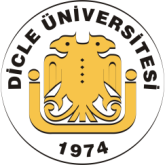                                                                     T.C.                                                      DİCLE ÜNİVERSİTESİ                                                FEN BİLİMLERİ ENSTİTÜSÜ                               DOKTORA YATAY GEÇİŞ KESİN KAYIT FORMUBAŞVURU BİLGİLERİBAŞVURU BİLGİLERİBAŞVURU BİLGİLERİTC KİMLİK NOADI SOYADIENSTİTÜFEN BİLİMLERİ ENSTİTÜSÜFEN BİLİMLERİ ENSTİTÜSÜLİSANSÜSTÜ PROGRAMDOKTORA  ( YATAY GEÇİŞ )DOKTORA  ( YATAY GEÇİŞ )ANABİLİM DALIYÜKSEK LİSANS BİLGİLERİYÜKSEK LİSANS BİLGİLERİYÜKSEK LİSANS BİLGİLERİMEZUN OLDUĞU ÜNİVERSİTEFAKÜLTE / BÖLÜMMEZUNİYET YILIDOKTORA BİLGİLERİDOKTORA BİLGİLERİDOKTORA BİLGİLERİPROGRAMA KAYITLI OLDUĞU ÜNİVERSİTEPROGRAMA KAYITLI OLDUĞU ENSTİTÜANABİLİM DALI / BİLİM DALIMUAFİYET TALEBİVAR                                           YOKVAR                                           YOKİLETİŞİM BİLGİLERİİLETİŞİM BİLGİLERİİLETİŞİM BİLGİLERİYAZIŞMA ADRESİ     (TEBLİGAT ADRESİ)E-POSTA ADRESİTELEFON NO. (GSM)           Bu belgede bulunan tüm bilgilerin doğru olduğunu ve başka bir lisansüstü programda kaydımın olmadığını beyan eder, yanlış bilgi ve eksik belge verdiğim takdirde hiçbir hak talep etmeyeceğimi, kaydımın iptalini ve hakkımda yasal işlem başlatılmasını kabul ve beyan ederim.                                                                                                                     Tarih:   ……/……./201                      İmza:NOT: Kimlik, ikamet, iletişim ve diğer bilgilerinizde herhangi bir değişiklik olması durumunda, bu değişikliği en geç bir hafta içerisinde Enstitü Öğrenci İşlerine bildirilmeniz zorunludur.           Bu belgede bulunan tüm bilgilerin doğru olduğunu ve başka bir lisansüstü programda kaydımın olmadığını beyan eder, yanlış bilgi ve eksik belge verdiğim takdirde hiçbir hak talep etmeyeceğimi, kaydımın iptalini ve hakkımda yasal işlem başlatılmasını kabul ve beyan ederim.                                                                                                                     Tarih:   ……/……./201                      İmza:NOT: Kimlik, ikamet, iletişim ve diğer bilgilerinizde herhangi bir değişiklik olması durumunda, bu değişikliği en geç bir hafta içerisinde Enstitü Öğrenci İşlerine bildirilmeniz zorunludur.           Bu belgede bulunan tüm bilgilerin doğru olduğunu ve başka bir lisansüstü programda kaydımın olmadığını beyan eder, yanlış bilgi ve eksik belge verdiğim takdirde hiçbir hak talep etmeyeceğimi, kaydımın iptalini ve hakkımda yasal işlem başlatılmasını kabul ve beyan ederim.                                                                                                                     Tarih:   ……/……./201                      İmza:NOT: Kimlik, ikamet, iletişim ve diğer bilgilerinizde herhangi bir değişiklik olması durumunda, bu değişikliği en geç bir hafta içerisinde Enstitü Öğrenci İşlerine bildirilmeniz zorunludur.EKLER (BU BÖLÜM ENSTİTÜ GÖREVLİSİ TARAFINDAN DOLDURULACAKTIR)EKLER (BU BÖLÜM ENSTİTÜ GÖREVLİSİ TARAFINDAN DOLDURULACAKTIR)EKLER (BU BÖLÜM ENSTİTÜ GÖREVLİSİ TARAFINDAN DOLDURULACAKTIR)1- Lisans Mezuniyet Belgesi		(   )2- Lisans Transkript			(   )3- Yüksek Lisans Mezuniyet Belgesi  	(   )4- Yüksek Lisans Transkript		(   ) 5- Doktora Öğrenim Aşaması Belgesi      (   )6- Doktora Transkript Belgesi                   (   )1- Lisans Mezuniyet Belgesi		(   )2- Lisans Transkript			(   )3- Yüksek Lisans Mezuniyet Belgesi  	(   )4- Yüksek Lisans Transkript		(   ) 5- Doktora Öğrenim Aşaması Belgesi      (   )6- Doktora Transkript Belgesi                   (   )7- Doktora Ders İçerikleri                          (   )8- ALES Sonuç Belgesi		              (   )9- Yabancı Dil Sonuç Belgesi		(   )10- 1 Adet Vesikalık Fotoğraf		(   )      11- Nüfus Cüzdanı Fotokopisi		(   )  12. Askerlik Belgesi  (Erkek adaylar için) (   )AçıklamaAçıklamaKAYDI ALAN ENSTİTÜ GÖREVLİSİAdı Soyadı : EVRAK KAYIT ONAY   EVRAK KAYIT ONAY   EVRAK KAYIT ONAY   